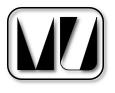 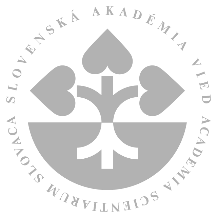 Mathematical Institute of the Slovak Academy of SciencesMgr. Miroslav Kubát, Ph.D. & doc. Mgr. Radek Čech, Ph.D.from University of Ostrava (Czechia)will present a lectureQuantitative Syntactic Stylistics of Contemporary Written Czechon Thursday 21 April 2022 at 17:00in the room 516, Štefánikova 49, BratislavaAnnotationIn the lecture, the preliminary results of the research project Quantitative Syntactic Stylistics of Contemporary Written Czech will be presented. The research is based on the quantitative analysis of the corpus SYN2020 which is a syntactically annotated, representative corpus of contemporary written Czech. The corpus consists of 100 million tokens. Various syntactic features such as mean sentence length, sentence types, word order, modality, distribution of syntactic functions, indicators of attributivity and subjectivity are analyzed.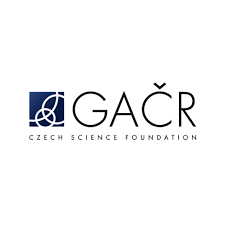 The research is supported by Czech Science Foundation (GAČR), project No. 22-20632S, 
Quantitative Syntactic Stylistics of Contemporary Written Czech.